PREDSEDA NÁRODNEJ RADY SLOVENSKEJ REPUBLIKY Číslo: CRD-2372/2022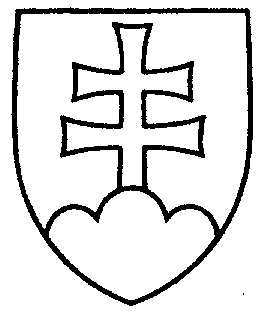 1341ROZHODNUTIEPREDSEDU NÁRODNEJ RADY SLOVENSKEJ REPUBLIKYz 25. októbra 2022o pridelení vládneho návrhu zákona na prerokovanie výboru Národnej rady Slovenskej republiky	N a v r h u j e m	Národnej rade Slovenskej republiky p r i d e l i ť	 vládny návrh zákona, ktorým sa mení zákon č. 150/2022 Z. z. o zmene a doplnení niektorých zákonov v súvislosti s novými sídlami a obvodmi súdov a ktorým sa menia a dopĺňajú niektoré zákony (tlač 1285), doručený 25. októbra 2022	na prerokovanie	Ústavnoprávnemu výboru Národnej rady Slovenskej republiky; u r č i ť 	k vládnemu návrhu zákona ako gestorský Ústavnoprávny výbor Národnej rady Slovenskej republiky a lehotu na prerokovanie návrhu zákona v druhom čítaní v gestorskom výbore s termínom  i h n e ď na 75. schôdzi Národnej rady Slovenskej republiky..v z. Gábor   G r e n d e l   v. r.